РОССИЙСКАЯ  ФЕДЕРАЦИЯРЕСПУБЛИКА  КАРЕЛИЯСовет Кривопорожского сельского  поселенияРЕШЕНИЕ №                                       заседание четвёртого созыва                      ПРОЕКТ____/_______   2020 годО внесении изменений и дополнений в Устав Кривопорожского сельского поселенияВ целях приведения Устава Кривопорожского сельского поселения в соответствие с федеральным законодательством и законодательством Республики Карелия, Совет Кривопорожского сельского поселения решил:Внести в Устав Кривопорожского сельского поселения следующие изменения и дополнения:1. Пункт 9 части 1 статьи 9 «Вопросы местного значения Кривопорожского сельского поселения» изложить в следующей редакции: «9) утверждение правил благоустройства территории Кривопорожского сельского поселения, осуществление контроля за их соблюдением, организация благоустройства территории Кривопорожского сельского поселения в соответствии с указанными правилами;»2. Часть 1 статьи 9 «Вопросы местного значения Кривопорожского сельского поселения» дополнить пунктом 14 следующего содержания: «14) принятие в соответствии с гражданским законодательством Российской Федерации решения о сносе самовольной постройки, решения о сносе самовольной постройки или ее приведении в соответствие с предельными параметрами разрешенного строительства в границах Кривопорожского сельского поселения.»;3. Пункт 1 части 2 статьи 9 «Вопросы местного значения Кривопорожского сельского поселения» изложить в следующей редакции:«1) дорожная деятельность в отношении автомобильных дорог местного значения в границах населенных пунктов Кривопорожского сельского поселения и обеспечение безопасности дорожного движения на них, включая создание и обеспечение функционирования парковок (парковочных мест), осуществление муниципального контроля за сохранностью автомобильных дорог местного значения в границах населенных пунктов поселения, организация дорожного движения, а также осуществление иных полномочий в области использования автомобильных дорог и осуществления дорожной деятельности в соответствии с законодательством Российской Федерации;»4.  Часть 1 статьи 10 «Права органов местного самоуправления Кривопорожского сельского поселения на решение вопросов, не отнесенных к вопросам местного значения Кривопорожского сельского поселения», дополнить пунктами 13-16 следующего содержания:«13) осуществление деятельности по обращению с животными без владельцев, обитающими на территории Кривопорожского сельского поселения;14) осуществление мероприятий в сфере профилактики правонарушений на территории Кривопорожского сельского поселения, предусмотренных Федеральным законом «Об основах системы профилактики правонарушений в Российской Федерации»;15) оказание содействия развитию физической культуры и спорта инвалидов, лиц с ограниченными возможностями здоровья, адаптивной физической культуры и адаптивного спорта на территории Кривопорожского сельского поселения;16) осуществление мероприятий по защите прав потребителей на территории Кривопорожского сельского поселения, предусмотренных Законом Российской Федерации от 7 февраля 1992 года N 2300-1 «О защите прав потребителей».»5. Пункт 5 части 1 статьи 11 «Полномочия органов местного самоуправления по решению вопросов местного значения» признать утратившим силу; 6.  Пункт 6 части 1 статьи 11 «Полномочия органов местного самоуправления по решению вопросов местного значения» признать утратившим силу;7. Пункт 6.1 части 1 статьи 11 «Полномочия органов местного самоуправления по решению вопросов местного значения» признать утратившим силу;8. Часть 1 статьи 11«Полномочия органов местного самоуправления по решению вопросов местного значения»  изложить в следующей редакции:«1. В целях решения вопросов местного значения органы местного самоуправления Кривопорожского сельского поселения обладают следующими полномочиями:1) принятие Устава Кривопорожского сельского поселения и внесение в него изменений и дополнений, издание муниципальных правовых актов;2) установление официальных символов Кривопорожского сельского поселения; 3) создание муниципальных предприятий и учреждений, осуществление финансового обеспечения деятельности муниципальных казенных учреждений и финансового обеспечения выполнения муниципального задания бюджетными и автономными муниципальными учреждениями, а также формирование и размещение муниципального заказа;4) установление тарифов на услуги, предоставляемые муниципальными предприятиями и учреждениями, и работы, выполняемые муниципальными предприятиями и учреждениями, если иное не предусмотрено федеральными законами;5) организационное и материально-техническое обеспечение подготовки и проведения муниципальных выборов, местного референдума, голосования по отзыву депутата, главы Кривопорожского сельского поселения, голосования по вопросам изменения границ Кривопорожского сельского поселения, преобразования Кривопорожского сельского поселения;6) принятие и организация выполнения планов и программ комплексного социально-экономического развития Кривопорожского сельского поселения, а также организация сбора статистических показателей, характеризующих состояние экономики и социальной сферы Кривопорожского сельского поселения, и предоставление указанных данных органам государственной власти в порядке, установленном Правительством Российской Федерации; 6.1) разработка и утверждение программ комплексного развития систем коммунальной инфраструктуры поселения, требования к которым устанавливаются Правительством Российской Федерации;7) учреждение печатного средства массовой информации для опубликования муниципальных правовых актов, обсуждения проектов муниципальных правовых актов по вопросам местного значения, доведения до сведения жителей поселения официальной информации о социально-экономическом и культурном развитии Кривопорожского сельского поселения, о развитии его общественной инфраструктуры и иной официальной информации;8) организация профессионального образования и дополнительного профессионального образования главы Кривопорожского сельского поселения, депутатов Совета Кривопорожского сельского поселения, муниципальных служащих и работников муниципальных учреждений; 9) осуществление международных и внешнеэкономических связей в соответствии с федеральными законами;10) утверждение и реализация муниципальных программ в области энергосбережения и повышения энергетической эффективности, организация законодательством об энергосбережении и о повышении энергетической эффективности;11) иными полномочиями в соответствии с Федеральным законом от 06 октября 2003 года №131-ФЗ «Об общих принципах организации местного самоуправления в Российской Федерации» и Уставом Кривопорожского сельского поселения.»9. Пункт 1 части 2 статьи 19 «Публичные слушания»,  изложить в следующей редакции:«1) проект Устава Кривопорожского сельского поселения, а также проект муниципального правового акта о внесении изменений и дополнений в Устав Кривопорожского сельского поселения, кроме случаев, когда в Устав Кривопорожского сельского поселения вносятся изменения в форме точного воспроизведения положений Конституции Российской Федерации, федеральных законов, конституции (устава) или законов субъекта Российской Федерации в целях  приведения Устава сельского поселения в соответствие с этими нормативными правовыми актами;»10.  Пункт 3 части 2 статьи 19 «Публичные слушания» признать утратившим силу;11. Пунтк 4 части 2 статьи 19 «Публичные слушания» изложить в следующей редакции:«4) вопросы о преобразовании Кривопорожского сельского поселения, за исключением случаев, если в соответствии со статьей 13 настоящего Федерального закона для преобразования муниципального образования требуется согласие населения Кривопорожского сельского поселения, выраженного путем голосования либо на сходах граждан;»12. Часть 2 статьи 19 «Публичные слушания» дополнить пунктом 3 следующего содержания:«3)  проект стратегии социально-экономического развития Кривопорожского сельского поселения;»13. Статью 19  «Публичные слушания» дополнить частью 5 следующего содержания:«5.  По проектам генеральных планов, проектам правил землепользования и застройки, проектам планировки территории, проектам межевания территории, проектам правил благоустройства территорий, проектам, предусматривающим внесение изменений в один из указанных утвержденных документов, проектам решений о предоставлении разрешения на условно разрешенный вид использования земельного участка или объекта капитального строительства, проектам решений о предоставлении разрешения на отклонение от предельных параметров разрешенного строительства, реконструкции объектов капитального строительства, вопросам изменения одного вида разрешенного использования земельных участков и объектов капитального строительства на другой вид такого использования при отсутствии утвержденных правил землепользования и застройки проводятся общественные обсуждения или публичные слушания, порядок организации и проведения которых определяется уставом муниципального образования и (или) нормативным правовым актом представительного органа муниципального образования с учетом положений законодательства о градостроительной деятельности.»14. Пункт 5 части 1 статьи 26 «Компетенция Совета Кривопорожского сельского поселения» признать утратившим силу.15.  Часть 1 статьи 26 «Компетенция Совета Кривопорожского сельского поселения» изложить в следующей редакции:«1. В компетенции Совета Кривопорожского сельского поселения находится:1) принятие Устава Кривопорожского сельского поселения и внесение в него изменений и дополнений;2) утверждение местного бюджета и отчета о его исполнении;3) принятие открытым, в том числе поименным голосованием нормативных и иных правовых актов – решений;4) установление, изменение и отмена местных налогов и сборов в соответствии с законодательством Российской Федерации  о налогах и сборах;5) определение порядка управления и распоряжения имуществом, находящимся в муниципальной собственности;6)  определение порядка принятия решений о создании, реорганизации и ликвидации муниципальных предприятий, а также об установлении тарифов на услуги муниципальных предприятий и учреждений, выполнение работ, за исключением случаев, предусмотренных федеральными законами;7) определение порядка участия Кривопорожского сельского поселения в организациях межмуниципального сотрудничества;8) определение порядка материально-технического и организационного обеспечения деятельности органов местного самоуправления;9) контроль над исполнением органами местного самоуправления и должностными лицами местного самоуправления полномочий по решению вопросов местного значения;10) принятие решения об удалении главы Кривопорожского сельского поселения в отставку;11) осуществление права законодательной инициативы в Законодательном Собрании Республики Карелия;12) утверждение документов территориального планирования поселения и иной градостроительной документации;13) формирование Избирательной комиссии Кривопорожского сельского поселения;14) принятие решения о проведении местного референдума;15) назначение муниципальных выборов;16) назначение голосования по отзыву депутата, главы Кривопорожского сельского поселения;17) назначение голосования по вопросам изменения границ Кривопорожского сельского поселения, а также преобразования Кривопорожского сельского поселения;18) назначение в соответствии с Уставом Кривопорожского сельского поселения публичных слушаний, проводимых по инициативе населения или Совета Кривопорожского сельского поселения;19) назначение опроса граждан, определение порядка его назначения и проведения;20) определение порядка назначения и проведения собрания граждан;21) утверждение структуры администрации Кривопорожского сельского поселения по представлению главы Кривопорожского сельского поселения;22) утверждение положения об администрации Кривопорожского сельского поселения;23) определение порядка организации и осуществления территориального общественного самоуправления, условий и порядка выделения необходимых средств из местного бюджета;24) определение порядка регистрации устава территориального общественного самоуправления;25) утверждение положения о постоянных и временных комиссиях Совета Кривопорожского сельского поселения;26) принятие решения об обращении в Центральную избирательную комиссию Республики Карелия о возложении полномочий избирательной комиссии Кривопорожского сельского поселения на территориальную избирательную комиссию в соответствии с Федеральным законом от 12 июня 2002 года № 67-ФЗ «Об основных гарантиях избирательных прав и права на участие в референдуме граждан Российской Федерации»;27) установление ставок арендной платы, предоставление льгот по использованию объектов муниципальной собственности;28) определение в соответствии с федеральным законодательством порядка организации и осуществления муниципального контроля в соответствующей сфере деятельности;29) определение положения о народной дружине Кривопорожского сельского поселения;30) принятие решения о создании сельских и поселковых формирований народной дружины Кривопорожского сельского поселения;31) иные полномочия в соответствии с федеральным законодательством, законодательством Республики Карелия, Уставом Кривопорожского сельского поселения.»16. Пункт 11 части 5 статьи 29 «Глава Кривопорожского сельского поселения» изложить в следующей редакции:«11) утверждает перечень муниципальных программ, муниципальные программы,  планы социально-экономического развития Кривопорожского сельского поселения, отчёты об их исполнении;»17. Пункт 16 части 5 статьи 29 «Глава Кривопорожского сельского поселения» изложить в следующей редакции:«16) Глава Кривопорожского сельского поселения должен соблюдать ограничения, запреты, исполнять обязанности, которые установлены Федеральным законом от 25 декабря 2008 года N 273-ФЗ «О противодействии коррупции», Федеральным законом от 3 декабря 2012 года N 230-ФЗ «О контроле за соответствием расходов лиц, замещающих государственные должности, и иных лиц их доходам», Федеральным законом от 7 мая 2013 года N 79-ФЗ «О запрете отдельным категориям лиц открывать и иметь счета (вклады), хранить наличные денежные средства и ценности в иностранных банках, расположенных за пределами территории Российской Федерации, владеть и (или) пользоваться иностранными финансовыми инструментами»;»18. Пункт 12 части 6 статьи 29 «Глава Кривопорожского сельского поселения» изложить в следующей редакции:«12) преобразования Кривопорожского сельского поселения, осуществляемого в соответствие с частями 3, 3.1-1, 3.2, 3.3, 4-6.2, 7-7.2    статьи 13 Федерального закона от 06 октября 2003 года № 131-ФЗ «Об общих принципах организации местного самоуправления в Российской Федерации» в редакции от 01.05.2019г № 87-ФЗ,  а также в случае упразднения Кривопорожского сельского поселения;»19. Пункт 4 части 1 статьи 30 «Удаление главы Кривопорожского сельского поселения  в отставку»   изложить в следующей редакции:    «4) несоблюдение ограничений, запретов, неисполнение обязанностей, которые установлены Федеральным законом от 25 декабря 2008 года N 273-ФЗ «О противодействии коррупции», Федеральным законом от 3 декабря 2012 года N 230-ФЗ «О контроле за соответствием расходов лиц, замещающих государственные должности, и иных лиц их доходам», Федеральным законом от 7 мая 2013 года N 79-ФЗ «О запрете отдельным категориям лиц открывать и иметь счета (вклады), хранить наличные денежные средства и ценности в иностранных банках, расположенных за пределами территории Российской Федерации, владеть и (или) пользоваться иностранными финансовыми инструментами»;»Председатель Совета Кривопорожского сельского поселения                             А.С.  Сухан Глава Кривопорожского сельского поселения                                                    Е.М. Семенова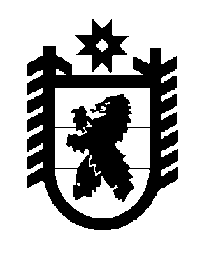 